Občianska náuka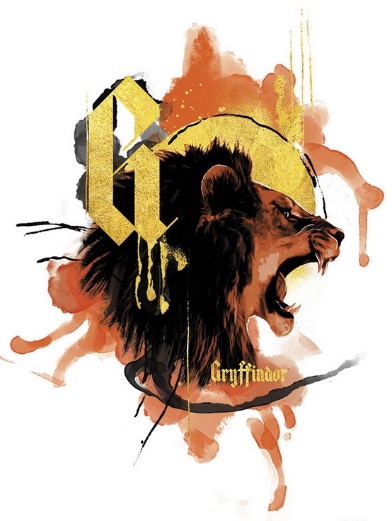 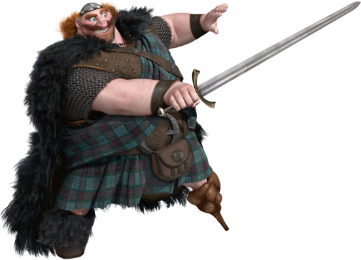 Téma 1: Jakub spoznáva regióny SlovenskaTéma 2: Rodina Slovákov je hrdá na svoju vlasť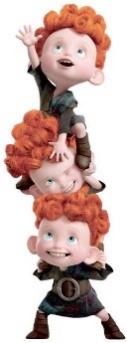 Pokynyprečítaj si text na str. 22 až 25 v učebnici Občianskej náuky pre 6. ročník;na nasledujúce otázky odpovedaj celou vetou (pomôž si pri tom učebnicou):Ktoré najznámejšie regióny ti Jakub predstavil?Prečo záujem EÚ smeruje k regiónom Slovenska? Ku ktorým a prečo?Zamysli sa! Ako si predstavuješ podporu zaostalejších regiónov?Odpoveď 1:Odpoveď 2:Odpoveď 3:Teraz si urob poznámky. Na str. 23 v učebnici Občianskej náuky potrebuješ vedieť všetko, čo nájdeš pod nadpisom Región, v ktorom žijem (kľúčové slová: región, župa, cestovný ruch, Uhorsko).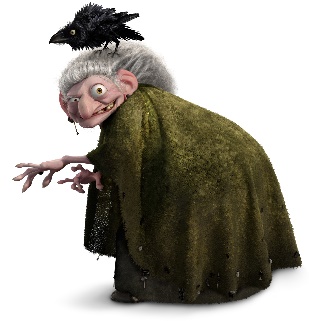 Tvoje poznámky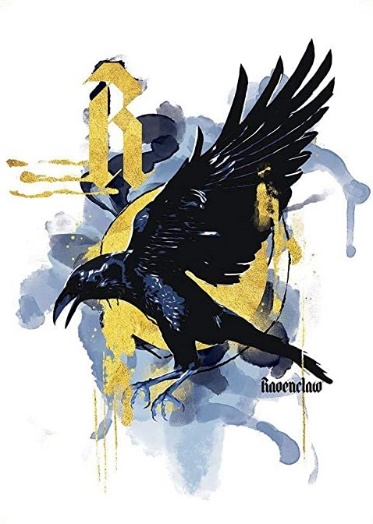 Zapamätaj si!Región – určitá ucelená oblasť, územieŽupa – väčšia územná a administratívna jednotka v krajine v minulostiTýždňovky – ak sa člen rodiny počas pracovného týždňa zdržiava a pracuje mimo svojej obceZborník – súbor tematicky príbuzných prác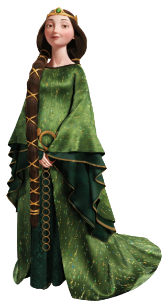 Uhorsko – štát, do ktorého v minulosti patrilo aj Slovensko (teda územie dnešného Slovenska)Povedomie – uvedomenie si vzťahu k istému spoločenstvu, oblastiOsobnosť – človek s významným postavením v spoločenskej, politickej, vedeckej a inej sféreNárod – historicky vzniknuté spoločenstvo ľudí so spoločným jazykom, územím, hospodárstvom, históriou, kultúrou a tradíciami Štát – základná právna organizácia politickej moci spoločenstva na istom územíKtoré národy a národnosti žijú v SR?Ktoré oblasti SR chcú Slováci ukázať svojej zahraničnej návšteve? Kam by si ty zaviedol svoju návštevu zo zahraničia?Čo chce Jakub vytvoriť pre svoju tetu? A prečo?Odpoveď 4: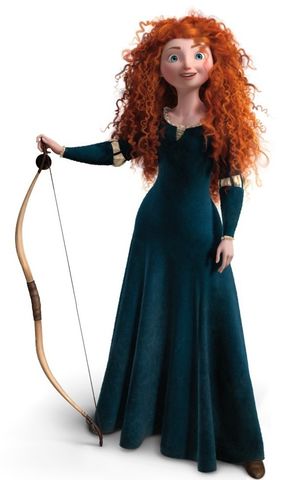 Odpoveď 5:Odpoveď 6:Teraz si urob poznámky. Na str. 25 v učebnici Občianskej náuky potrebuješ vedieť všetko, čo nájdeš pod nadpisom Moja vlasť (kľúčové slová: národ, štát, vlasť, republika, štátne útvary).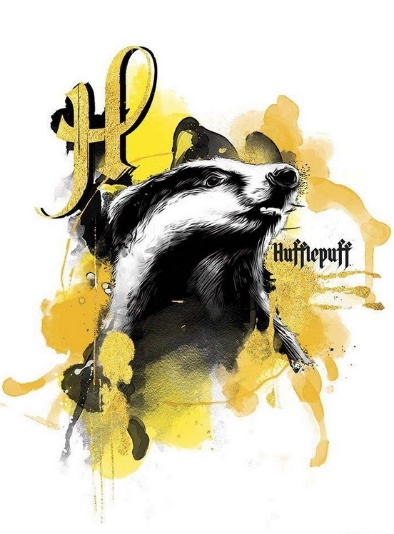 Tvoje poznámky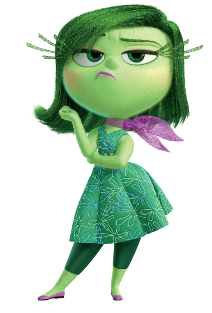 Kreatívne úlohyVyznač v slepej mape tieto regióny (župy): Nitriansky región Bratislavský región 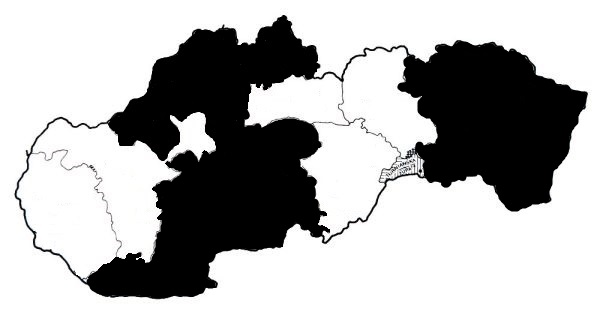 Spišský región Liptovský región  	   Gemerský región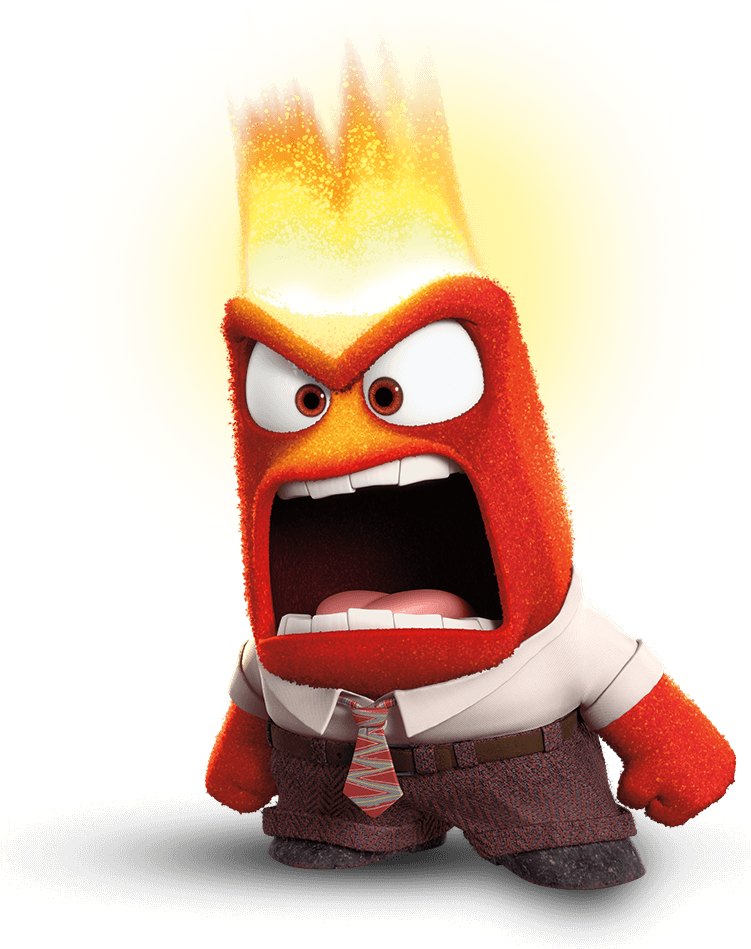 Priraď k jednotlivým vetám správne slovo: 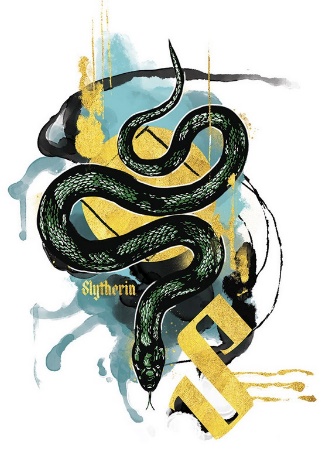 župa, cestovný ruch, Uhorsko, kultúrne regiónyOblasti Slovenska, v ktorých majú ľudia podobné zvyky a tradície sa nazývajú .............................. .Väčšia územná a administratívna jednotka v krajine v minulosti sa nazývala ................................. ........................................ ľuďom slúži na oddych, zábavu alebo poznávanie. Vďaka nemu  môžeme spoznávať rôzne kúty sveta.Štát, do ktorého v minulosti patrilo Slovensko, sa nazýva ................................................................. .Stručne a výstižne popíš región, v ktorom žiješ.Napíš aspoň dve mená osobností zo svojho regiónu, ktoré sa o niečo zaslúžili.Dôležité osobnosti nášho regiónu boli/sú: pretože: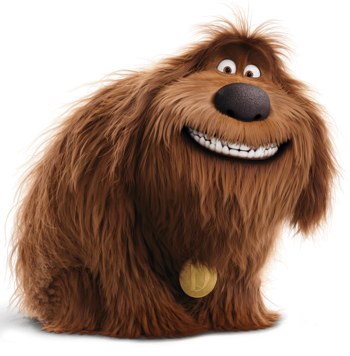 Vylúšti prešmyčky so zaujímavými miestami SR – navštívil si ich niekedy? Priraď k nim, čo je na nich zaujímavé.Prešmyčka											Čo je na nich zaujímavé?ILSABAVATR  -                                 					Divadlo Jonáša ZáborskéhoTRMAIN –                                        						Chrám sv. AlžbetyRŠPEOV -                                						Matica SlovenskáEIŠKCO-                                   						sídlo prezidentaŠŤPAIEYN –                             							závod KIALIŽIAN -                                  							kúpeleDoplň informácie o pamiatkach vo svojom okolí:Najkrajšia pamiatka je                                     pretože Najstaršia pamiatka je					pretožePrírodné pamiatky sú					pretožePamätník u nás máme 					a symbolizuje V našom regióne máme pamiatku/y UNESCO (vypíš ich)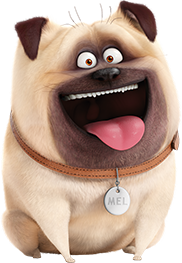 Ktoré sú obľúbené miesta vo vašom okolí? Odpoveď: Rozpoznáš  tradície slovenského národa od tradícií cudzieho národa? Označ, ktoré z nich sú bežné u nás.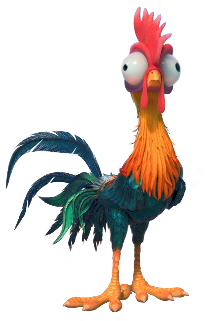 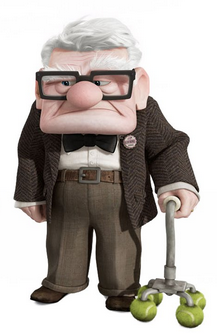 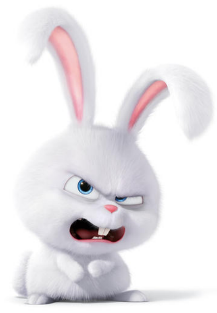 